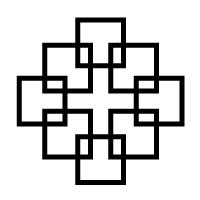 Tagesordnungder Studierendenvollversammlung der EKHN im Dezember 2020Nr.Tagesordnungspunktinformativ / beratend / beschließendinformativ / beratend / beschließendZeitZeitVerantwortliche/rBegrüßung und Gebetinformativinformativ19:0019:00SimonaVorstellungsrunde19:0519:05Formalia Feststellung der Beschlussfähigkeitinformativinformativ19:1519:15Feststellung der Tagesordnunginformativinformativ19:1519:15Genehmigung des letzten Protokollsbeschließendbeschließend19:2019:202.1Wahl ProtokollantInbeschließendbeschließend19:2519:25Berichte des VorstandesVorstandsvorsitzendeInformativInformativ19:3019:30SimonaMedien InformativInformativ19:3519:35FloKassenInformativInformativ19:4019:40LaraBerichte der Konvente19:4519:45AlleBerichte der ÄmterAusbildungskonferenzInformativ Informativ 20:0020:00NathalieInsaKirchliche StudienbegleitungInformativInformativ20:0520:05NathalieAlexandraSynodeInformativInformativ20:1020:10SarahDominikRat der VikarInnenInformativInformativ20:2020:20HenrikeJuliaÖffentlichkeitsarbeitInformativInformativ20:2520:25LeroySEThInformativInformativ20:3020:30OnnoAnnikaGleichstellungInformativInformativ20:3520:35AureliaJohannesEvangelischer BundInformativ Informativ 20:4020:40LaraFloÄmterneubesetzungbeschließendbeschließend20:5020:50SimonaSonstigesStellungnahme EKHN 2030informativinformativ21:10AlleAlleWerbung für den Studierendenrat; Ämterumbennenungbeschließendbeschließend21:30AlleAlleTermine: Wo wann neue VVbeschließendbeschließend21:40SimonaSimonaStudium in CoronazeitenAnfragen / Anmerkungeninformativinformativ21:45allealleFeedback zur Sitzungberatendberatend21:55allealleKassenprüfung  Entlastung des VorstandesInformativ/beschließendInformativ/beschließend22:00LorenzMarenLorenzMarenWahl eines Wahlleitersbeschließendbeschließend22:05SimonaSimonaNeuwahlenbeschließendbeschließendWahlleitungWahlleitungVoraussichtliches Ende der SitzungVoraussichtliches Ende der SitzungVoraussichtliches Ende der Sitzung22:30 Uhr22:30 Uhr22:30 Uhr22:30 Uhr22:30 Uhr